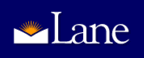 Diversity Council http://www.lanecc.edu/governance/AgendaApril 1, 2016, 9 – 11  am
Room 212, Building 1 (Conference Room in Bldg. #1)
Members: Greg Evans, Deborah Butler, Dennis Carr, Reid Ellingson, Shawn Goddard, Kristin Gustafson, Mark Harris, Al King, Casandra Rhay. TimeItem Process5 minReview and approve of agenda All 5 minApprove minutes of previous meeting – March 18, 2016. All5 minName recorder for this meeting – All5 minAA Plan Draft Update for 2014/2015 - Dennis10 minFrom Greg Evans - I have a funds request to place on the next meeting agenda from Leah Dunbar, a teacher at Churchill high School.  Leah and her sister Rena along with the City of Eugene's Human Rights Commission are sponsoring "Courageous Conversations" at the Lane Longhouse May 19, 2016.  This event is a multi-cultural program for high school students of color and their allies to engage in honest, open conversations about race, racism and other forms of discrimination and oppression in a safe environment.  The students engaged in this event will come from 4j, Springfield and Bethel School Districts.  The request is for $1,500.00 which will go towards catering (CML) transportation and materials and supplies.Greg Evans5 minAuthorization of Google Docs for DC Members – Still Need this on Agenda?Sarah Lushia5 minFinalization of Diversity Council Membership for 2015/2016
All50 mins.or as neededDiversity Council work plan 2015-2016 – Ongoing discussion about 2010 – 2015 diversity work plan updates and accomplishments. Decisions and direction are needed about 2015-2016 work plan focus. Deborah Butler and a diversity council work group are moving this work forward. Members will report and the council should decide upon a focus for the work plan for the remainder of 2015-2016The link to the current version of the Diversity Plan is noted below. It is an expectation of the college governance system that the Diversity Council will develop and approve a “work plan” that focuses and aligns Diversity Council work for the remainder of this academic year.  The current Diversity Plan may be read and reviewed at:https://www.lanecc.edu/sites/default/files/diversity/diversityplan2010_2015.pdf  All10 minStatewide Diversity Initiative – An initiative has emerged among the 17 Oregon community colleges to establish a state-wide committee or organization for “Employees of Color.”  I have attached the proposal and we should discuss how Lane should and will support this proposal.  All5 minAnnouncements – All5 minAgenda Items for Next MeetingAll